Prijímacie konanie na akademický rok 2023/2024doktorandský študijný program Katolícka teológia 
Študijný odbor: 6171V00 katolícka teológiaForma štúdia:	denná –    3-ročný študijný program 			externá – 4-ročný študijný program Termín podania prihlášky*:		31. 05. 2023Termín prijímacieho konania:	26. 06. 2023Predpokladaný počet prijatých uchádzačov: najmenej jedenPodmienky prijatia: Predpokladom prijímacích skúšok je absolvované                                       magisterské štúdium v danom alebo príbuznom odbore.Súčasti, ktoré je potrebné k podpísanej prihláške doložiť:životopis; overenú kópiu rodného listu;doklad o zaplatení poplatku za prijímacie konanie;úradne overenú kópiu magisterského diplomu, overenú kópiu dodatku k diplomu, overenú kópiu vysvedčenia z magisterského štúdia (uchádzači, ktorí získali magisterské vzdelanie v zahraničí predložia doklad o uznaní vzdelania). Absolventi magisterského štúdia na TF TU, ktorí chcú pokračovať v doktorandskom stupni, tieto dokumenty nepredkladajú;rámcovú schému zvolenej témy dizertačnej práce;časť seminárnej, alebo diplomovej práce, alebo práce písanej v rámci ŠVOČ, ktorá podľa uchádzača najlepšie vystihuje jeho schopnosť systematického vedeckého prístupu k teologickým témam;odporúčanie aspoň jedného všeobecne akceptovaného odborníka na Slovensku alebo v zahraničí pôsobiaceho v akademickom prostredí v oblasti zodpovedajúcej navrhnutej téme dizertačnej práce. odporúčanie rehoľného predstaveného / vlastného ordinára (platí iba pre rehoľníkov / klerikov).Forma prijímacej skúšky: ÚstnaRámcový obsah a hodnotenie prijímacej skúšky:	Uchádzač(ka) pri prijímacej skúške preukáže aspoň rámcový prehľad vedeckej problematiky týkajúcej sa navrhnutej témy dizertačnej práce a prezentuje konkrétne, čo by chcel(a) vo svojej práci ďalej rozvinúť. Prijímacia skúška prebieha vo forme kolokvia za osobnej účasti uchádzača(ky) pred najmenej trojčlennou prijímacou komisiou. Uchádzač(ka) získa body za: a) dokladované predchádzajúce študijné a vedecké výsledky; b) za odborné poznatky, zručností a schopností preukázané pri ústnom pohovore.Komisia zhodnotí na základe predložených dokumentov a ústneho pohovoru, do akej miery uchádzač(ka) spĺňa požadované podmienky prijatia. Maximálny počet dosiahnutých bodov je 100. Hranica prijateľnosti je minimálne 61 bodov.Komisia na neverejnom hlasovaní určí poradie najúspešnejších kandidátov na základe celkového bodového skóre získaného uchádzačom(kou) v priebehu prijímacieho konania. Dekan v súlade s výsledkami prijímacieho konania a  kapacitnými a finančnými možnosťami fakulty rozhodne o prijatých uchádzačoch.Poplatok za prijímacie konanie (PK): 35,-€ Platobné údaje:Účet:                  7000241236/8180IBAN:                SK13 8180 0000 0070 0024 1236Variabilný symbol: vygenerované registračné číslo elektronickej       prihlášky uchádzača(ky) bez písmena R     https://mais.truni.sk/eprihlaska/pages/odosielatel/rozhranie_odosielatela.mais Špecifický symbol:       40002Konštantný symbol:    0308Doplňujúce údaje: (pri platbách cez banku):    Priezvisko a Meno*pozn.: Nekompletnou prihláškou prijímacia komisia nevyhodnocuje.              Po doručení a zaevidovaní prihlášky sa poplatok nevracia, rovnako ani              v prípade nezúčastnenia sa na prijímacej skúške alebo jej stiahnutia             uchádzačom o štúdium.Školné ročné (za každý AR):nadštandardné štúdium        700,-€externé štúdium                  700,-€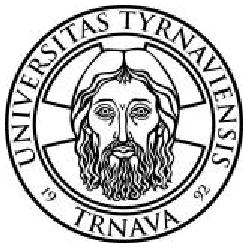 TRNAVSKÁ UNIVERZITA V TRNAVE 
Teologická fakultaKostolná 1, P. O. Box 173, 814 99 Bratislava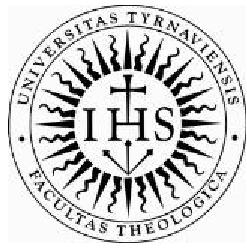 Posudzované súčastiPočet bodovŠtudijný priemer – PVSmax. 40 bodovPriemer štátnej skúšky – PSSmax. 40 bodovDiplomová práca - DPmax. 40 bodovPrvý cudzí jazyk – 1CJmax. 40 bodovDruhý cudzí jazyk – 2CJmax. 40 bodovPublikačná činnosť - PCmax. 40 bodovÚčasti v rámci vedeckých, resp. akademických aktivít - VAAmax. 40 bodovPrezentácia projektu dizertačnej prácemax. 60 bodovVedomostná orientácia v odboremax. 60 bodovSchopnosť systematického, kritického myslenia a výstavby koherentnej argumentácie v rámci odborného diskurzumax. 60 bodov